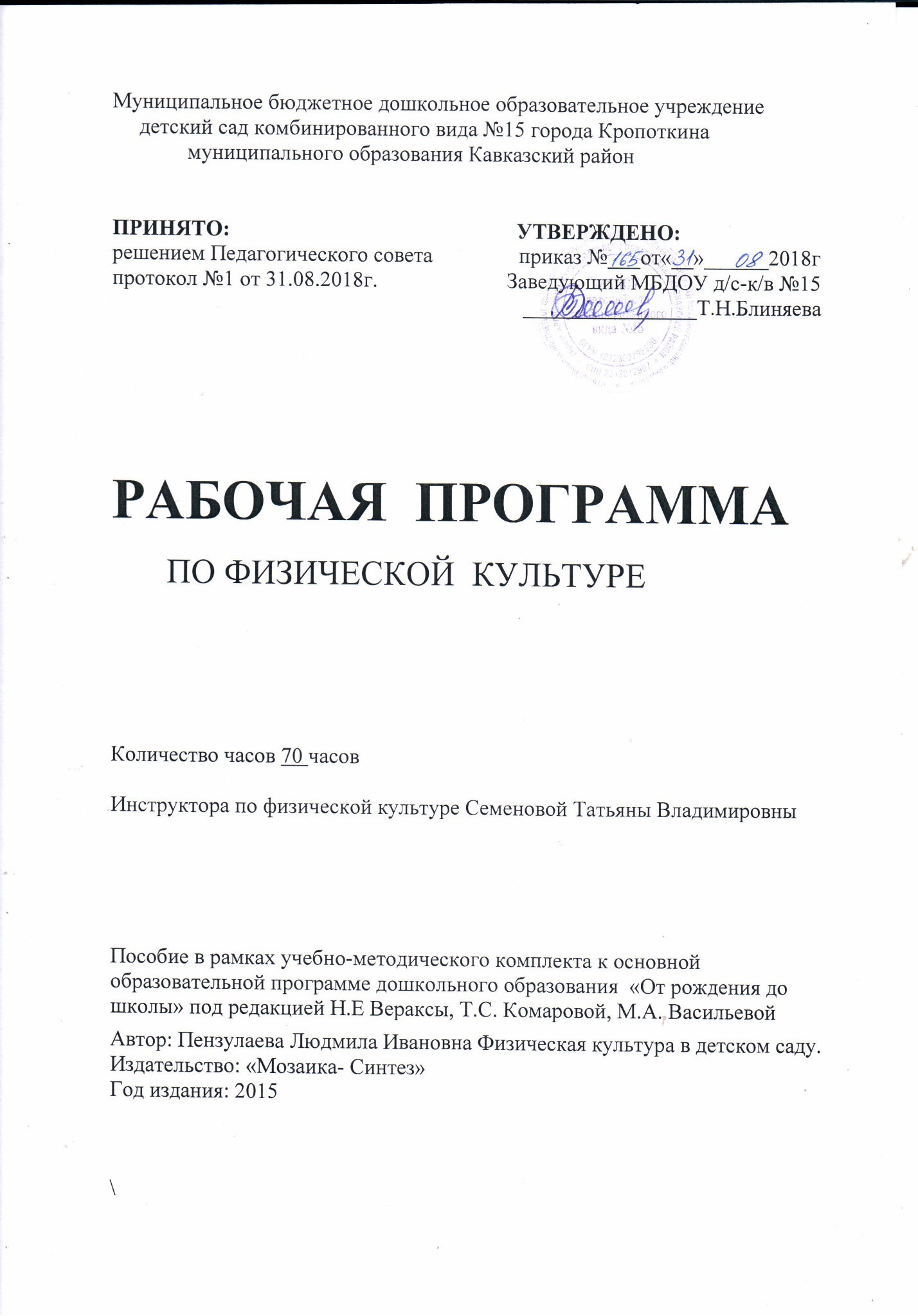 1. ПОЯСНИТЕЛЬНАЯ  ЗАПИСКАДошкольный возраст – важный период формирования человеческой личности. Именно в детском возрасте формируются основы физического и психического здоровья детей. Охрана и укрепление здоровья, совершенствование функций организма ребенка и его полноценное физическое развитие являются неотъемлемой частью работы нашего дошкольного учреждения.Данная рабочая программа обеспечивает физическое развитие детей в возрасте от 1,5 до 7 лет с учетом их возрастных, индивидуальных и психических особенностей.Программа построена с учетом взаимосвязи образовательных областей, обеспечивающих физическое, социально-коммуникативное, познавательное, художественно-эстетическое и речевое развитие детей. Программа реализуется через физкультурные занятия и физкультурно-оздоровительную деятельность, осуществляемую в ходе режимных моментов.Рабочая программа, по физическому развитию детей разработана в соответствии с основной общеобразовательной программой дошкольного образования ЧДОУ «Детский сад №93 «РЖД», которая составлена с  учетом основной  общеобразовательной программой дошкольного образования «От рождения до школы» под редакцией Н. Е. Вераксы, Т. С. Комаровой, М. А. Васильевой. - 3-е изд., испр. и доп.- М: МОЗАЙКА – СИНТЕЗ, 2015. - 368 с.Данная программа разработана в соответствии со следующими нормативными документами: Федеральным Законом РФ от 29.12.2012г. №273-ФЗ «Об образовании в Российской Федерации»; Приказом Министерства образования и науки Российской Федерации от 17.10.2013 года №1155 «Об утверждении федерального государственного образовательного стандарта дошкольного образования»; Постановлением Главного государственного санитарного врача РФ от 15.05.2013 №26 «Об утверждении СанПиН 2.4.1.3049-13. «Санитарно-эпидемиологические требования к устройству, содержанию и организации режима работы в дошкольных образовательных организациях»; Приказом Министерства образования и науки Российской Федерации от 30.08.2013 года «Об утверждении Порядка организации и осуществления образовательной деятельности по основным общеобразовательным программам – образовательным программам дошкольного образования».Программа состоит из обязательной части и части, формируемой участниками образовательных отношений.Обязательная часть Программы предполагает комплексность подхода, обеспечивая развитие детей во всех взаимодополняющих образовательных областях (социально-коммуникативное развитие, познавательное развитие, речевое развитие, художественно-эстетическое развитие, физическое развитие).В части, формируемой участниками образовательных отношений, представлена выбранная участниками образовательных отношений программа, направленная на приобретение опыта в следующих видах деятельности детей: двигательной, в то числе связанной с выполнением упражнений, направленных на развитие таких физических качеств, как координация и гибкость, способствующих правильному формированию опорно-двигательной системы организма, развитию равновесия, координации движения, крупной и мелкой моторики обеих рук, а также с правильным, не наносящим ущерба организму, выполнением основных движений (ходьба, бег, мягкие прыжки, повороты в обе стороны), формирование начальных представлений о некоторых видах спорта, овладение подвижными играми с правилами; становление целенаправленности и саморегуляции в двигательной сфере; становление ценностей здорового образа жизни, овладение его элементарными нормами и правилами (в питании, двигательном режиме, закаливании, при формировании полезных привычек и др.). Цели и задачи реализации программы Цель: формирование начальных представлений о здоровом образе жизни.Задачи:Сохранение, укрепление и охрана здоровья детей; повышение умственной и физической работоспособности; предупреждение утомления.Обеспечение гармоничного физического развития, совершенствование умений и навыков в основных видах движений, воспитание красоты, грациозности, выразительности движений, формирование правильной осанки.Формирование потребности в ежедневной двигательной деятельности. Развитие инициативы, самостоятельности и творчества в двигательной активности, способности к самоконтролю, самооценке при выполнении движений.Развитие интереса к участию в подвижных и спортивных играх и физических упражнениях, активности в самостоятельной двигательной деятельности; интереса и любви к спорту.Принципы и подходы к формированию ПрограммыВ основе Программы заложены следующие основные принципы:соответствует принципу развивающего образования, целью которого является развитие ребенка;сочетает принципы научной обоснованности и практической применимости;соответствует критериям полноты, необходимости и достаточности (позволяя решать поставленные цели и задачи при использовании разумного «минимума» материала);обеспечивает единство воспитательных, развивающих и обучающих целей и задач процесса образования детей дошкольного возраста, в ходе реализации которых формируются такие качества, которые являются ключевыми в развитии дошкольников;строится с учетом принципа интеграции образовательных областей в соответствии с возрастными возможностями и особенностями детей, спецификой и возможностями образовательных областей;основывается на комплексно-тематическом принципе построения образовательного процесса;предусматривает решение программных образовательных задач в совместной деятельности взрослого и детей и самостоятельной деятельности дошкольников не только в рамках непосредственно образовательной деятельности, но и при проведении режимных моментов в соответствии со спецификой дошкольного образования;предполагает построение образовательного процесса на адекватных возрасту формах работы с детьми. Основной формой работы с дошкольниками и ведущим видом их деятельности является игра;строится с учетом региональных особенностей организации образовательного процесса;строится с учетом соблюдения преемственности между всеми возрастными дошкольными группами и между детским садом и начальной школой.В Программе учитываются следующие подходы:Деятельностный подход: организация образовательного процесса строится на основе ведущих видов детской деятельности: общении, игре, познавательно-исследовательской деятельности - как сквозных механизмах развития ребенка. Деятельность развивается от возраста к возрасту, меняются ее содержание и форма.Индивидуально-дифференцированный подход: все воспитательные мероприятия, приемы обучения дошкольников направлены на утверждение самоценности личности ребенка, на создание условий для включения в успешную деятельность каждого ребенка. Обучение и воспитание соматически ослабленных детей в образовательно-воспитательном процессе ДОУ имеют реабилитационную направленность. Педагог владеет информацией о состоянии здоровья, знанием возрастных и индивидуальных особенностей, специфических возможностей развития каждого ребенка.Компетентностный подход позволяет структурировать содержание и организацию образовательного процесса в соответствии с потребностями, интересами воспитанников.Интегративный подход дает возможность развивать в единстве познавательную, эмоциональную и практическую сферы личности ребенка.Программа сформирована на основе требований ФГОС ДО, предъявляемых к структуре образовательной программы дошкольного образования и ее объёму. Значимые характеристики особенностей развития детей.Соответствуют программе дошкольного образования «От рождения до школы» под редакцией Н. Е. Вераксы, Т. С. Комаровой, М. А. Васильевой. - 3-е изд., испр. И доп.- М: МОЗАЙКА – СИНТЕЗ, 2015. - 368 с.2. Описание образовательной области в направлении «Физическое развитие».«Физическое развитие включает приобретение опыта в следующих видах деятельности детей: двигательной, в том числе связанной с выполнением упражнений, направленных на развитие таких физических качеств, как координация и гибкость; способствующих правильному формированию опорно-двигательной  системы  организма,  развитию  равновесия,  координации  движения, крупной и мелкой моторики обеих рук, а также с правильным, не наносящим ущерба  организму,  выполнением  основных  движений  (ходьба,  бег,  мягкие прыжки, повороты в обе стороны), формирование начальных представлений о некоторых видах спорта, овладение подвижными играми с правилами; станов-ление целенаправленности и саморегуляции в двигательной сфере; становле-ние ценностей здорового образа жизни, овладение его элементарными нор-мами  и  правилами  (в  питании,  двигательном  режиме,  закаливании,  при формировании полезных привычек и др.)2.1 Формирование начальных представлений о здоровом образе жизниРазвивать умение различать и называть органы чувств (глаза, рот, нос, уши), дать представление об их роли в организме и о том, как их беречь и ухаживать за ними. Дать представление о полезной и вредной пище; об овощах и фруктах, молочных продуктах, полезных для здоровья человека. Формировать представление о том, что утренняя зарядка, игры, фи-зические  упражнения  вызывают  хорошее  настроение;  с  помощью  сна восстанавливаются силы. Познакомить  детей  с  упражнениями,  укрепляющими  различные органы и системы организма. Дать представление о необходимости закаливания.Дать представление о ценности здоровья; формировать желание вести здоровый образ жизни. Формировать умение сообщать о своем самочувствии взрослым, осоз-навать необходимость лечения. Формировать потребность в соблюдении навыков гигиены и опрят-ности в повседневной жизни.2.2Таблица тематического распределения количества часов на один учебный год2.3. СОДЕРЖАНИЕ ОБУЧЕНИЯПродолжать развивать разнообразные виды движений. Учить детей ходить и бегать свободно, не шаркая ногами, не опуская головы, сохраняя перекрестную координацию движений рук и ног. Приучать действовать совместно. Учить строиться в колонну по одному, шеренгу, круг, находить свое место при построениях. Учить энергично отталкиваться двумя ногами и правильно приземляться в прыжках с высоты, на месте и с продвижением вперед; принимать правильное исходное положение в прыжках в длину и высоту с места; в метании мешочков с песком, мячей диаметром 15–20 см. Закреплять умение энергично отталкивать мячи при катании, бросании. Продолжать учить ловить мяч двумя руками одновременно. Обучать хвату за перекладину во время лазанья. Закреплять умение ползать.  Учить сохранять правильную осанку в положениях сидя, стоя, в движении, при выполнении упражнений в равновесии. Учить кататься на санках, садиться на трехколесный велосипед, кататься на нем и слезать с него. Учить детей надевать и снимать лыжи, ходить на них, ставить лыжи на место. Учить реагировать на сигналы «беги», «лови», «стой» и др.; выполнять правила в подвижных играх. Развивать самостоятельность и творчество при выполнении физических упражнений, в подвижных играх. Подвижные игры. Развивать активность и творчество детей в процессе двигательной деятельности. Организовывать игры с правилами. Поощрять самостоятельные игры с каталками, автомобилями, тележками, велосипедами, мячами, шарами. Развивать навыки лазанья, ползания; ловкость, выразительность и красоту движений. Вводить в игры более сложные правила со сменой видов движений. Воспитывать у детей умение соблюдать элементарные правила, согласовывать движения, ориентироваться в пространстве.  Основные движения Ходьба. Ходьба обычная, на носках, с высоким подниманием колена, в колонне по одному, по два (парами); в разных направлениях: по прямой, по кругу, змейкой (между предметами), врассыпную. Ходьба с выполнением заданий (с остановкой, приседанием, поворотом). Упражнения в равновесии. Ходьба по прямой дорожке (ширина 15–20 см, длина 2–2,5 м), по доске, гимнастической скамейке, бревну, приставляя пятку одной ноги к носку другой; ходьба по ребристой доске, с перешагиванием через предметы, рейки, по лестнице, положенной на пол. Ходьба по наклонной доске (высота 30–35 см). Медленное кружение в обе стороны. Бег. Бег обычный, на носках (подгруппами и всей группой), с одного края площадки на другой, в колонне по одному, в разных направлениях: по прямой, извилистой дорожкам (ширина 25–50 см, длина 5–6 м), по кругу, змейкой, врассыпную; бег с выполнением заданий (останавливаться, убегать от догоняющего, догонять убегающего, бежать по сигналу в указанное место), бег с изменением темпа (в медленном темпе в течение 50–60 секунд, в быстром темпе на расстояние 10 м). Катание, бросание, ловля, метание. Катание мяча (шарика) друг другу, между предметами, в воротца (ширина 50–60 см). Метание на дальность правой и левой рукой (к концу года на расстояние 2,5–5 м), в горизонтальную цель двумя руками снизу, от груди, правой и левой рукой (расстояние 1,5–2 м), в вертикальную цель (высота центра мишени 1,2 м) правой и левой рукой (расстояние 1–1,5 м). Ловля мяча, брошенного воспитателем (расстояние 70–100 см). Бросание мяча вверх, вниз, об пол (землю), ловля его (2–3 раза подряд). Ползание, лазанье. Ползание на четвереньках по прямой (расстояние 6 м), между предметами, вокруг них; подлезание под препятствие (вы- сота 50 см), не касаясь руками пола; пролезание в обруч; перелезание через бревно. Лазанье по лесенке-стремянке, гимнастической стенке (высота 1,5 м). Прыжки. Прыжки на двух ногах на месте, с продвижением вперед (расстояние 2–3 м), из кружка в кружок, вокруг предметов, между ними, прыжки с высоты 15–20 см, вверх с места, доставая предмет, подвешенный выше поднятой руки ребенка; через линию, шнур, через 4–6 линий (поочередно через каждую); через предметы (высота 5 см); в длину с места через две линии (расстояние между ними 25–30 см); в длину с места на расстояние не менее 40 см. Групповые упражнения с переходами. Построение в колонну по одному, шеренгу, круг; перестроение в колонну по два, врассыпную; размыкание и смыкание обычным шагом; повороты на месте направо, налево переступанием. Ритмическая гимнастика. Выполнение разученных ранее общеразвивающих упражнений и циклических движений под музыку. Общеразвивающие упражнения. Упражнения для кистей рук, развития и укрепления мышц плечевого пояса. Поднимать и опускать прямые руки вперед, вверх, в стороны (одновременно, поочередно). Перекладывать предметы из одной руки в другую перед собой, за спиной, над головой. Хлопать в ладоши перед собой и отводить руки за спину. Вытягивать руки вперед, в стороны, поворачивать их ладонями вверх, поднимать и опускать кисти, шевелить пальцами. Упражнения для развития и укрепления мышц спины и гибкости позвоночника. Передавать мяч друг другу над головой вперед-назад, с поворотом в стороны (вправо-влево). Из исходного положения сидя: поворачиваться (положить предмет позади себя, повернуться и взять его), наклониться, подтянуть ноги к себе, обхватив колени руками. Из исходного положения лежа на спине: одновременно поднимать и опускать ноги, двигать ногами, как при езде на велосипеде. Из исходного положения лежа на животе: сгибать и разгибать ноги (поочередно и вместе), поворачиваться со спины на живот и обратно; прогибаться, приподнимая плечи, разводя руки в стороны. Упражнения для развития и укрепления мышц брюшного пресса и ног. Подниматься на носки; поочередно ставить ногу на носок вперед, назад, в сторону. Приседать, держась за опору и без нее; приседать, вынося руки вперед; приседать, обхватывая колени руками и наклоняя голову. Поочередно поднимать и опускать ноги, согнутые в коленях. Сидя захватывать пальцами ног мешочки с песком. Ходить по палке, валику (диаметр 6–8 см) приставным шагом, опираясь на них серединой ступни.Подвижные игры С бегом. «Кот и воробышки», «Быстро в домик», «Пузырь», «Найдем жучка», «Машины поехали в гараж», «Ловкий шофер», «Мыши в кладовой», «Быстрые жучки», «Кот и мыши», «Коршун и птенчики», «Коршун и цапля», «Лохматый пес», «Поезд», «Автомобили», «Огуречик», «Мыши в кладовой», «Коршун и наседка».С прыжками. «Быстрый мяч», «Поймай комара», «Лягушки», «Птица и птенчики», «Мышки», «Зайка серый умывается», «Мы топаем ногами».С бросанием и ловлей. «Догони мяч», «Прокати мяч». На ориентировку в пространстве. «По ровненькой дорожке», «Пойдем в гости», «Найдем птичку», «Пойдем по мостику», «Найди свой домик», «Найдем зайку», «Где спрятался мышонок», «Найдем лягушонка», «Найдем цыпленка», «Найди свой цвет», «Тишина», «Найди свой цвет». С ползанием. « Проползи- не задень», «Прокати мяч и доползи», «Пролезь в норку», «Кролики».3. Формы деятельности образовательной области «Физическая культура»Режим двигательной активности Формы работы Виды занятий Количество и длительность занятий (в мин.) в зависимости от возраста Физкультурные занятияв помещении   3–4 года - 2 раза в неделю 15 минут4.ТРЕБОВАНИЯ  К  ПОДГОТОВКЕ  ВОСПИТАННИКОВЦелевые ориентиры.Результаты освоения Программы представлены в виде целевых ориентиров дошкольного образования, которые представляют собой социально-нормативные возрастные характеристики возможных достижений ребенка на этапе завершения уровня дошкольного образования.Целевые ориентиры программы выступают основаниями преемственности дошкольного и начального общего образования. При соблюдении требований к условиям реализации Программы настоящие целевые ориентиры предполагают формирование у детей дошкольного возраста предпосылок к учебной деятельности на этапе завершения ими дошкольного образования.Целевые ориентиры образования в раннем возрасте: Ребенок интересуется окружающими предметами и активно действует с ними; эмоционально вовлечен в действия с игрушками и другими предметами, стремится проявлять настойчивость в достижении результата своих действий;У ребенка развита крупная моторика, он стремится осваивать различные виды движения (бег, лазанье, перешагивание и пр.). Стремится к общению со взрослыми и активно подражает им в движениях и действиях; появляются игры, в которых ребенок воспроизводит действия взрослого. Эмоционально откликается на игру, предложенную взрослым, принимает игровую задачу. Проявляет  интерес  к  сверстникам;  наблюдает  за  их  действиями и подражает им. Умеет играть рядом со сверстниками, не мешая им. Про-являет интерес к совместным играм небольшими группами.5.  Описание условий реализации ПрограммыВ ДОУ имеется  спортивный зала, он предназначены для проведения занятий и индивидуальной работы, праздников, развлечений, для проведения утренней гимнастики, физкультурных досугов, соревнований.Оборудование для физкультурных занятий: разнообразный спортивный инвентарь и спортивные атрибуты и оборудование для физического развития детей.6. СПИСОК  УЧЕБНО-МЕТОДИЧЕСКОЙ  ЛИТЕРАТУРЫ:Программа дошкольного образования «От рождения до школы» под редакцией Н. Е. Вераксы, Т. С. Комаровой, М. А. Васильевой. - 3-е изд., испр. И доп.- М: МОЗАЙКА – СИНТЕЗ, 2015. - 368 с.Пензулаева  Л. И. Физкультурные занятия в детском саду: Младшая группа. -   М: МОЗАЙКА – СИНТЕЗ, 2016. - 80 сО.Б. Казина Лучшие спортивные занятия, праздники и развлечения в детском саду.- Ярославль: Академия развития, 2009.- 160с.К.К. Утробина Занимательная физкультура для дошкольников 3-5 лет Москва Издательство «Гном и Д» 2003.О.Б. Казина Веселая физкультура для детей и их родителей. .- Ярославль: Академия развития, 2005.- 140сЛ.Г. Горькова. Л.А. Обухова. Занятия физической культурой в ДОУ . Москва 2005Э.Я. Степаненкова Сборник подвижных игр. М: МОЗАЙКА – СИНТЕЗ, 2016. - 144 с.Л.И. Пензулаева Оздоровительная гимнастика комплексы упражнений. М: МОЗАЙКА – СИНТЕЗ, 2016. - 128 с.Е.И. Подольская «Спортивные занятия на открытом воздухе для детей 3-7 лет Волгоград 2013г.-183 стр.№ Разделы, темыКоличество часовКоличество часов№ Разделы, темыАвторская программа Рабочая программа 1.Ходьба72. Упражнения в равновесии73. Бег74. Ползание, лазание.75.Катание, бросание, метание, ловля. 76.Прыжки77.7.17.27.3Общеразвивающие упражненияУпражнения для кистей рук, развитие и укрепления мышц плечевого пояса.Упражнения для развития и укрепления мышц спины и гибкости позвоночникаУпражнения для развития и укрепления мышц брюшного пресса и ног88.8.18.28.38.48.5Подвижные игрыС  бегомС ползанием, лазанием С бросанием и ловлей мячаС прыжкамиНа ориентировку в пространстве89.Групповые упражнения с переходами710.Ритмическая гимнастика5Итого:Итого:     70 часов